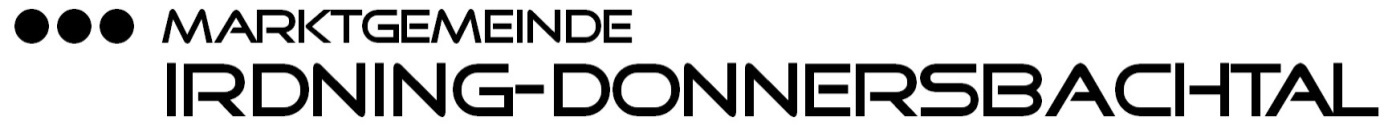 Hinweis: Förderung gültig ab 01.01.2015Eingangsvermerk:Strichcode:Strichcode:Eingangsvermerk:Eingangsvermerk:Antrag auf Bewilligung einer Direktförderungvon FernwärmeanschlüssenAntrag auf Bewilligung einer Direktförderungvon FernwärmeanschlüssenAntrag auf Bewilligung einer Direktförderungvon FernwärmeanschlüssenFörderungswerberVom/n Förderungswerber/in auszufüllen:Titel:Vorname:Vorname:Nachname:Nachname:Nachname:Nachname:Nachname:Nachname:Geburtsdatum:Geburtsdatum:Geburtsdatum:Bezeichnung bei juristischen Personen:Bezeichnung bei juristischen Personen:Bezeichnung bei juristischen Personen:Bezeichnung bei juristischen Personen:Bezeichnung bei juristischen Personen:Bezeichnung bei juristischen Personen:Bezeichnung bei juristischen Personen:Bezeichnung bei juristischen Personen:Registercode (Firmenbuch-, Vereinsregisternummer, etc.):Registercode (Firmenbuch-, Vereinsregisternummer, etc.):Registercode (Firmenbuch-, Vereinsregisternummer, etc.):Registercode (Firmenbuch-, Vereinsregisternummer, etc.):Registercode (Firmenbuch-, Vereinsregisternummer, etc.):Registercode (Firmenbuch-, Vereinsregisternummer, etc.):Registercode (Firmenbuch-, Vereinsregisternummer, etc.):Registercode (Firmenbuch-, Vereinsregisternummer, etc.):Registercode (Firmenbuch-, Vereinsregisternummer, etc.):Registercode (Firmenbuch-, Vereinsregisternummer, etc.):Registercode (Firmenbuch-, Vereinsregisternummer, etc.):Wohnadresse:Wohnadresse:Straße:Straße:Straße:HNr.:HNr.:HNr.:HNr.:HNr.:PLZ:PLZ:PLZ:Ort:Ort:Ort:Ort:Ort:Telefon:Telefon:Telefon:Mobil:Mobil:Mobil:Mobil:Mobil:E-Mail:E-Mail:E-Mail:Kontoinhaber:Kontoinhaber:Bankverbindung:Bankverbindung:Bankverbindung:Bankverbindung:Bankverbindung:Bankverbindung:Bankverbindung:Bankverbindung:Bankverbindung:IBAN:IBAN:BIC:BIC:BIC:BIC:BIC:Besitzverhältnisse (Zutreffendes bitte ankreuzen):Besitzverhältnisse (Zutreffendes bitte ankreuzen):Besitzverhältnisse (Zutreffendes bitte ankreuzen):Besitzverhältnisse (Zutreffendes bitte ankreuzen):Besitzverhältnisse (Zutreffendes bitte ankreuzen):Besitzverhältnisse (Zutreffendes bitte ankreuzen):Besitzverhältnisse (Zutreffendes bitte ankreuzen):Besitzverhältnisse (Zutreffendes bitte ankreuzen):Besitzverhältnisse (Zutreffendes bitte ankreuzen):Besitzverhältnisse (Zutreffendes bitte ankreuzen):Besitzverhältnisse (Zutreffendes bitte ankreuzen):Besitzverhältnisse (Zutreffendes bitte ankreuzen):Besitzverhältnisse (Zutreffendes bitte ankreuzen):Besitzverhältnisse (Zutreffendes bitte ankreuzen):Besitzverhältnisse (Zutreffendes bitte ankreuzen):Besitzverhältnisse (Zutreffendes bitte ankreuzen):Besitzverhältnisse (Zutreffendes bitte ankreuzen):Besitzverhältnisse (Zutreffendes bitte ankreuzen):Besitzverhältnisse (Zutreffendes bitte ankreuzen):  HauseigentümerIn  HauseigentümerIn  HauseigentümerIn  HauseigentümerIn  HauseigentümerIn  HauseigentümerIn  HauseigentümerIn  WohnungseigentümerIn  WohnungseigentümerIn  WohnungseigentümerIn  WohnungseigentümerIn  WohnungseigentümerIn  WohnungseigentümerIn  WohnungseigentümerIn  Wohnungseigentümergemeinschaft  Wohnungseigentümergemeinschaft  Wohnungseigentümergemeinschaft  Wohnungseigentümergemeinschaft  Wohnungseigentümergemeinschaft  HauptmieterIn  HauptmieterIn  HauptmieterIn  HauptmieterIn  HauptmieterIn  HauptmieterIn  HauptmieterIn  PächterIn  PächterIn  PächterIn  PächterIn  PächterIn  PächterIn  PächterIn  Wohnbauträger  Wohnbauträger  Wohnbauträger  Wohnbauträger  Wohnbauträger  dinglich Nutzungsberechtigte/r  dinglich Nutzungsberechtigte/r  dinglich Nutzungsberechtigte/r  dinglich Nutzungsberechtigte/r  dinglich Nutzungsberechtigte/r  dinglich Nutzungsberechtigte/r  dinglich Nutzungsberechtigte/r  BetreiberIn Schule/Kindergärten  BetreiberIn Schule/Kindergärten  BetreiberIn Schule/Kindergärten  BetreiberIn Schule/Kindergärten  BetreiberIn Schule/Kindergärten  BetreiberIn Schule/Kindergärten  BetreiberIn Schule/Kindergärten  BetreiberIn einer öffentl. Sportanlagen  BetreiberIn einer öffentl. Sportanlagen  BetreiberIn einer öffentl. Sportanlagen  BetreiberIn einer öffentl. Sportanlagen  BetreiberIn einer öffentl. Sportanlagen  BetreiberIn eines Pflegeheimes  BetreiberIn eines Pflegeheimes  BetreiberIn eines Pflegeheimes  BetreiberIn eines Pflegeheimes  BetreiberIn eines Pflegeheimes  BetreiberIn eines Pflegeheimes  BetreiberIn eines Pflegeheimes  Sonstige (bitte Bezeichnung eintragen):  Sonstige (bitte Bezeichnung eintragen):  Sonstige (bitte Bezeichnung eintragen):  Sonstige (bitte Bezeichnung eintragen):  Sonstige (bitte Bezeichnung eintragen):  Sonstige (bitte Bezeichnung eintragen):  Sonstige (bitte Bezeichnung eintragen):  Sonstige (bitte Bezeichnung eintragen):Berechnung der FörderungNICHT AUSFÜLLEN:EinfamilienwohnhausEinfamilienwohnhaus€	320,00MehrfamilienwohnhausMehrfamilienwohnhaus€	320,00xWohneinheiten=€ €	320,00Förderungssumme:Förderungssumme:Förderungssumme:€Nicht förderbar, weil:Nicht förderbar, weil:AuszahlungsanordnungNICHT AUSFÜLLEN:Förderungssumme:€ Auszahlungsanordnung	Haushaltsjahr 20…Vast 1/522000/778000	...................Die Gemeindekasse wird angewiesen, den oben angeführten Betrag auszuzahlen und wie angegeben zu verbuchen. Die sachliche und rechnerische Richtigkeit wird bescheinigt.Der BürgermeisterIrdning-Donnersbachtal, amAuszahlungsanordnung	Haushaltsjahr 20…Vast 1/522000/778000	...................Die Gemeindekasse wird angewiesen, den oben angeführten Betrag auszuzahlen und wie angegeben zu verbuchen. Die sachliche und rechnerische Richtigkeit wird bescheinigt.Der BürgermeisterIrdning-Donnersbachtal, amF.d.R.d.A.:F.d.R.d.A.:F.d.R.d.A.:Auszahlungsanordnung	Haushaltsjahr 20…Vast 1/522000/778000	...................Die Gemeindekasse wird angewiesen, den oben angeführten Betrag auszuzahlen und wie angegeben zu verbuchen. Die sachliche und rechnerische Richtigkeit wird bescheinigt.Der BürgermeisterIrdning-Donnersbachtal, amObjektbeschreibungVom/n Förderungswerber/in auszufüllen:Objektadresse:wie Postanschrift:wie Postanschrift:  ja  ja  nein  nein  nein  nein  neinStraße:HNr.:PLZ:8952895289528952Ort:Irdning-DonnersbachtalIrdning-DonnersbachtalIrdning-DonnersbachtalArt des Objektes (Zutreffendes bitte ankreuzen):Art des Objektes (Zutreffendes bitte ankreuzen):Art des Objektes (Zutreffendes bitte ankreuzen):Art des Objektes (Zutreffendes bitte ankreuzen):Art des Objektes (Zutreffendes bitte ankreuzen):Art des Objektes (Zutreffendes bitte ankreuzen):Art des Objektes (Zutreffendes bitte ankreuzen):Art des Objektes (Zutreffendes bitte ankreuzen):Art des Objektes (Zutreffendes bitte ankreuzen):Art des Objektes (Zutreffendes bitte ankreuzen):  Ein-/Zweifamilienwohnhaus  Ein-/Zweifamilienwohnhaus  Ein-/Zweifamilienwohnhaus  Ein-/ZweifamilienwohnhausMehrfamilienwohnhaus mit Mehrfamilienwohnhaus mit Mehrfamilienwohnhaus mit Mehrfamilienwohnhaus mit Wohneinheiten  Wohnung  Wohnung  Wohnung  Wohnung  Schule/Kindergarten  Schule/Kindergarten  Schule/Kindergarten  Schule/Kindergarten  Schule/Kindergarten  Schule/Kindergarten  öffentliche Sportanlage  öffentliche Sportanlage  öffentliche Sportanlage  öffentliche Sportanlage  Pflegeheim  Pflegeheim  Pflegeheim  Pflegeheim  Pflegeheim  Pflegeheim  Sonstiges (bitte Bezeichnung eintragen):  Sonstiges (bitte Bezeichnung eintragen):  Sonstiges (bitte Bezeichnung eintragen):  Sonstiges (bitte Bezeichnung eintragen):AnlagenbeschreibungVom/n Förderungswerber/in auszufüllen:bisherige Anlage (Zutreffendes bitte ankreuzen):bisherige Anlage (Zutreffendes bitte ankreuzen):bisherige Anlage (Zutreffendes bitte ankreuzen):bisherige Anlage (Zutreffendes bitte ankreuzen):bisherige Anlage (Zutreffendes bitte ankreuzen):bisherige Anlage (Zutreffendes bitte ankreuzen):bisherige Anlage (Zutreffendes bitte ankreuzen):bisherige Anlage (Zutreffendes bitte ankreuzen):bisherige Anlage (Zutreffendes bitte ankreuzen):bisherige Anlage (Zutreffendes bitte ankreuzen):bisherige Anlage (Zutreffendes bitte ankreuzen):bisherige Anlage (Zutreffendes bitte ankreuzen):  Wohnhausneubau - weiter bei „Zweck des Anschlusses“  Wohnhausneubau - weiter bei „Zweck des Anschlusses“  Wohnhausneubau - weiter bei „Zweck des Anschlusses“  Wohnhausneubau - weiter bei „Zweck des Anschlusses“  Wohnhausneubau - weiter bei „Zweck des Anschlusses“  Wohnhausneubau - weiter bei „Zweck des Anschlusses“  Wohnhausneubau - weiter bei „Zweck des Anschlusses“  Wohnhausneubau - weiter bei „Zweck des Anschlusses“  Wohnhausneubau - weiter bei „Zweck des Anschlusses“  Wohnhausneubau - weiter bei „Zweck des Anschlusses“  Wohnhausneubau - weiter bei „Zweck des Anschlusses“  Wohnhausneubau - weiter bei „Zweck des Anschlusses“  Kesseltausch / Umstellung von Einzelöfen auf Zentralheizung  Kesseltausch / Umstellung von Einzelöfen auf Zentralheizung  Kesseltausch / Umstellung von Einzelöfen auf Zentralheizung  Kesseltausch / Umstellung von Einzelöfen auf Zentralheizung  Kesseltausch / Umstellung von Einzelöfen auf Zentralheizung  Kesseltausch / Umstellung von Einzelöfen auf Zentralheizung  Kesseltausch / Umstellung von Einzelöfen auf Zentralheizung  Kesseltausch / Umstellung von Einzelöfen auf Zentralheizung  Kesseltausch / Umstellung von Einzelöfen auf Zentralheizung  Kesseltausch / Umstellung von Einzelöfen auf Zentralheizung  Kesseltausch / Umstellung von Einzelöfen auf Zentralheizung  Kesseltausch / Umstellung von Einzelöfen auf Zentralheizungbisherige Heizung:bisherige Heizung:bisherige Heizung:bisherige Heizung:bisherige Heizung:bisherige Heizung:bisherige Heizung:bisherige Heizung:bisherige/r Brennstoff/e:bisherige/r Brennstoff/e:bisherige/r Brennstoff/e:Baujahr:  Heizöl  Heizöl  Heizöl  Ölkessel  Ölkessel  Ölkessel  Ölkessel  Ölkessel  Ölkessel  Ölkessel  Ölkessel  Gas  Gas  Gas  Gaskessel  Gaskessel  Gaskessel  Gaskessel  Gaskessel  Gaskessel  Gaskessel  Gaskessel  Koks/Kohle  Koks/Kohle  Koks/Kohle  Festbrennstoffkessel  Festbrennstoffkessel  Festbrennstoffkessel  Festbrennstoffkessel  Festbrennstoffkessel  Festbrennstoffkessel  Festbrennstoffkessel  Festbrennstoffkessel  Scheitholz  Scheitholz  Scheitholz  Allesbrenner  Allesbrenner  Allesbrenner  Allesbrenner  Allesbrenner  Allesbrenner  Allesbrenner  Allesbrenner  Hackschnitzel  Hackschnitzel  Hackschnitzel  Sonstige:  Sonstige:  Sonstige:Zweck des Anschlusses:Zweck des Anschlusses:Zweck des Anschlusses:Zweck des Anschlusses:Zweck des Anschlusses:Zweck des Anschlusses:Zweck des Anschlusses:Zweck des Anschlusses:Zweck des Anschlusses:Zweck des Anschlusses:Zweck des Anschlusses:Zweck des Anschlusses:  Heizung  Heizung  Heizung  Heizung  Heizung  Brauchwasser  Brauchwasser  Brauchwasser  ganzjährig  ganzjährig  ganzjährig  ganzjährig  im Sommer mit:  im Sommer mit:  im Sommer mit:  im Sommer mit:  Sonstige (bitte Zwecke eintragen)  Sonstige (bitte Zwecke eintragen)  Sonstige (bitte Zwecke eintragen)  Sonstige (bitte Zwecke eintragen)  Sonstige (bitte Zwecke eintragen)  Sonstige (bitte Zwecke eintragen)Erforderliche BeilagenVom/n Förderungswerber/in auszufüllen und beizulegen:	Wärmeversorgungsvertrag	Rechnung Anschlussgebühr und EinzahlungsbelegBestätigungVom anlagenerrichtenden Unternehmen auszufüllen:Es wird bestätigt, dass die Biomasse-Heizanlage / der Fernwärmeanschluss entsprechend den technischen Es wird bestätigt, dass die Biomasse-Heizanlage / der Fernwärmeanschluss entsprechend den technischen Es wird bestätigt, dass die Biomasse-Heizanlage / der Fernwärmeanschluss entsprechend den technischen Es wird bestätigt, dass die Biomasse-Heizanlage / der Fernwärmeanschluss entsprechend den technischen Es wird bestätigt, dass die Biomasse-Heizanlage / der Fernwärmeanschluss entsprechend den technischen Es wird bestätigt, dass die Biomasse-Heizanlage / der Fernwärmeanschluss entsprechend den technischen Es wird bestätigt, dass die Biomasse-Heizanlage / der Fernwärmeanschluss entsprechend den technischen Es wird bestätigt, dass die Biomasse-Heizanlage / der Fernwärmeanschluss entsprechend den technischen Normen und Vorschriften errichtet wurde. Die Heizlast des Gebäudes wurde nach ÖNORMNormen und Vorschriften errichtet wurde. Die Heizlast des Gebäudes wurde nach ÖNORMNormen und Vorschriften errichtet wurde. Die Heizlast des Gebäudes wurde nach ÖNORMNormen und Vorschriften errichtet wurde. Die Heizlast des Gebäudes wurde nach ÖNORMNormen und Vorschriften errichtet wurde. Die Heizlast des Gebäudes wurde nach ÖNORMNormen und Vorschriften errichtet wurde. Die Heizlast des Gebäudes wurde nach ÖNORMNormen und Vorschriften errichtet wurde. Die Heizlast des Gebäudes wurde nach ÖNORMermittelt und ergab eine Heizlast von ermittelt und ergab eine Heizlast von kW.kW.kW.kW.Bei Heizungsumstellung – Altanlage wurde entfernt: 	  ja	  neinUmwälzpumpen entsprechen Energieeffizienzklasse A:	  ja	  neinBei Heizungsumstellung – Altanlage wurde entfernt: 	  ja	  neinUmwälzpumpen entsprechen Energieeffizienzklasse A:	  ja	  neinBei Heizungsumstellung – Altanlage wurde entfernt: 	  ja	  neinUmwälzpumpen entsprechen Energieeffizienzklasse A:	  ja	  neinBei Heizungsumstellung – Altanlage wurde entfernt: 	  ja	  neinUmwälzpumpen entsprechen Energieeffizienzklasse A:	  ja	  neinBei Heizungsumstellung – Altanlage wurde entfernt: 	  ja	  neinUmwälzpumpen entsprechen Energieeffizienzklasse A:	  ja	  neinBei Heizungsumstellung – Altanlage wurde entfernt: 	  ja	  neinUmwälzpumpen entsprechen Energieeffizienzklasse A:	  ja	  neinBei Heizungsumstellung – Altanlage wurde entfernt: 	  ja	  neinUmwälzpumpen entsprechen Energieeffizienzklasse A:	  ja	  neinBei Heizungsumstellung – Altanlage wurde entfernt: 	  ja	  neinUmwälzpumpen entsprechen Energieeffizienzklasse A:	  ja	  neinOrt, Datum:Unterschrift und Stampiglie:Unterschrift und Stampiglie:Unterschrift und Stampiglie:ErklärungErklärungErklärungErklärungErklärungVom/n Förderungswerber/in auszufüllen:Vom/n Förderungswerber/in auszufüllen:Vom/n Förderungswerber/in auszufüllen:Vom/n Förderungswerber/in auszufüllen:Der/Die FörderungswerberIn erklärt, dass ihm/ihr die Richtlinie für die Direktförderung von modernen Holzheizungen der Marktgemeinde Irdning-Donnersbachtal bekannt ist und er/sie diese vollinhaltlich zur Kenntnis nimmt. Eine Förderung zur Errichtung der beschriebenen Anlage kann nur bei Vorliegen der in dieser Richtlinie festgelegten Voraussetzungen und nach Maßgabe der finanziellen Möglichkeiten der Marktgemeinde Irdning-Donnersbachtal gewährt werden.Der/Die FörderungswerberIn bestätigt, dass das Gebäude mit       Wohneinheiten gänzlich/zu       % für Wohnzwecke genutzt wird.Der/Die FörderungswerberIn verpflichtet sich• einer allfälligen Kontrolle durch die Organe des Förderungsgebers, der Marktgemeinde Irdning-Donnersbachtal oder eine beauftragten oder ermächtigte Person zum Zwecke der Überprüfung der Einhaltung der hiermit eingegangenen Verpflichtungen alle erforderlichen Auskünfte zu erteilen und zu den üblichen Geschäftszeiten Zutritt zur Anlage zu gewähren.dem Förderungsgeber die gewährte Förderung rückzuerstatten, wenn der/die FörderungswerberInI. die Gewährung dieser Förderung vorsätzlich oder fahrlässig durch unwahre Angaben oder Verschweigen maßgeblicher Tatsachen herbeigeführt wurde bzw. sonst vorsätzlich oder fahrlässig unwahre Angaben gemacht wurden oder II. über das Vermögen des/der Förderungswerbers/in ein Konkurs- oder Ausgleichsverfahren eröffnet wird, ein Konkursantrag mangels eines zur Deckung der Kosten des Konkursverfahrens voraussichtlich hinreichenden Vermögens abgewiesen wird bzw. die Zwangsverwaltung angeordnet wird.Diese Rückerstattungen sind unverzüglich, spätestens jedoch 14 Tage nach Einmahnung durch den Förderungsgeber, auf das Konto der Marktgemeinde Irdning-Donnersbachtal, Raiffeisenbank Gröbming, IBAN: AT13 3811 3000 0316 3300, BIC: RZSTAT2G113, unter Angabe der Geschäftszahl zur Überweisung zu bringen.Weiters bestätigt der/die FörderungswerberIn, dass für die gegenständliche Anlage kein Anspruch auf einen Investitionszuschuss (z. B. von KPC, EU etc.) besteht und keine anderen Förderungen - ausgenommen Förderungen vom Land Steiermark, aus dem KLI.EN-Fonds und zusätzliche Förderungen für Sportanlagen - bewilligt wurden.Maßgeblicher Zeitpunkt bei der EinreichungDer/Die FörderungswerberIn nimmt zur Kenntnis, dass ein Ansuchen erst zu jenem Zeitpunkt als eingereicht gilt, in dem alle Unterlagen und Bestätigungen, die gemäß diesem Antrag beizubringen sind, vollständig vorliegen.Die erforderlichen Unterlagen (siehe Seite 2) liegen dem Antrag bei.Die Richtigkeit der vorstehenden Angaben wird durch die Unterschrift des/der Förderungswerbers/in bestätigt.Der/Die FörderungswerberIn erklärt, dass ihm/ihr die Richtlinie für die Direktförderung von modernen Holzheizungen der Marktgemeinde Irdning-Donnersbachtal bekannt ist und er/sie diese vollinhaltlich zur Kenntnis nimmt. Eine Förderung zur Errichtung der beschriebenen Anlage kann nur bei Vorliegen der in dieser Richtlinie festgelegten Voraussetzungen und nach Maßgabe der finanziellen Möglichkeiten der Marktgemeinde Irdning-Donnersbachtal gewährt werden.Der/Die FörderungswerberIn bestätigt, dass das Gebäude mit       Wohneinheiten gänzlich/zu       % für Wohnzwecke genutzt wird.Der/Die FörderungswerberIn verpflichtet sich• einer allfälligen Kontrolle durch die Organe des Förderungsgebers, der Marktgemeinde Irdning-Donnersbachtal oder eine beauftragten oder ermächtigte Person zum Zwecke der Überprüfung der Einhaltung der hiermit eingegangenen Verpflichtungen alle erforderlichen Auskünfte zu erteilen und zu den üblichen Geschäftszeiten Zutritt zur Anlage zu gewähren.dem Förderungsgeber die gewährte Förderung rückzuerstatten, wenn der/die FörderungswerberInI. die Gewährung dieser Förderung vorsätzlich oder fahrlässig durch unwahre Angaben oder Verschweigen maßgeblicher Tatsachen herbeigeführt wurde bzw. sonst vorsätzlich oder fahrlässig unwahre Angaben gemacht wurden oder II. über das Vermögen des/der Förderungswerbers/in ein Konkurs- oder Ausgleichsverfahren eröffnet wird, ein Konkursantrag mangels eines zur Deckung der Kosten des Konkursverfahrens voraussichtlich hinreichenden Vermögens abgewiesen wird bzw. die Zwangsverwaltung angeordnet wird.Diese Rückerstattungen sind unverzüglich, spätestens jedoch 14 Tage nach Einmahnung durch den Förderungsgeber, auf das Konto der Marktgemeinde Irdning-Donnersbachtal, Raiffeisenbank Gröbming, IBAN: AT13 3811 3000 0316 3300, BIC: RZSTAT2G113, unter Angabe der Geschäftszahl zur Überweisung zu bringen.Weiters bestätigt der/die FörderungswerberIn, dass für die gegenständliche Anlage kein Anspruch auf einen Investitionszuschuss (z. B. von KPC, EU etc.) besteht und keine anderen Förderungen - ausgenommen Förderungen vom Land Steiermark, aus dem KLI.EN-Fonds und zusätzliche Förderungen für Sportanlagen - bewilligt wurden.Maßgeblicher Zeitpunkt bei der EinreichungDer/Die FörderungswerberIn nimmt zur Kenntnis, dass ein Ansuchen erst zu jenem Zeitpunkt als eingereicht gilt, in dem alle Unterlagen und Bestätigungen, die gemäß diesem Antrag beizubringen sind, vollständig vorliegen.Die erforderlichen Unterlagen (siehe Seite 2) liegen dem Antrag bei.Die Richtigkeit der vorstehenden Angaben wird durch die Unterschrift des/der Förderungswerbers/in bestätigt.Der/Die FörderungswerberIn erklärt, dass ihm/ihr die Richtlinie für die Direktförderung von modernen Holzheizungen der Marktgemeinde Irdning-Donnersbachtal bekannt ist und er/sie diese vollinhaltlich zur Kenntnis nimmt. Eine Förderung zur Errichtung der beschriebenen Anlage kann nur bei Vorliegen der in dieser Richtlinie festgelegten Voraussetzungen und nach Maßgabe der finanziellen Möglichkeiten der Marktgemeinde Irdning-Donnersbachtal gewährt werden.Der/Die FörderungswerberIn bestätigt, dass das Gebäude mit       Wohneinheiten gänzlich/zu       % für Wohnzwecke genutzt wird.Der/Die FörderungswerberIn verpflichtet sich• einer allfälligen Kontrolle durch die Organe des Förderungsgebers, der Marktgemeinde Irdning-Donnersbachtal oder eine beauftragten oder ermächtigte Person zum Zwecke der Überprüfung der Einhaltung der hiermit eingegangenen Verpflichtungen alle erforderlichen Auskünfte zu erteilen und zu den üblichen Geschäftszeiten Zutritt zur Anlage zu gewähren.dem Förderungsgeber die gewährte Förderung rückzuerstatten, wenn der/die FörderungswerberInI. die Gewährung dieser Förderung vorsätzlich oder fahrlässig durch unwahre Angaben oder Verschweigen maßgeblicher Tatsachen herbeigeführt wurde bzw. sonst vorsätzlich oder fahrlässig unwahre Angaben gemacht wurden oder II. über das Vermögen des/der Förderungswerbers/in ein Konkurs- oder Ausgleichsverfahren eröffnet wird, ein Konkursantrag mangels eines zur Deckung der Kosten des Konkursverfahrens voraussichtlich hinreichenden Vermögens abgewiesen wird bzw. die Zwangsverwaltung angeordnet wird.Diese Rückerstattungen sind unverzüglich, spätestens jedoch 14 Tage nach Einmahnung durch den Förderungsgeber, auf das Konto der Marktgemeinde Irdning-Donnersbachtal, Raiffeisenbank Gröbming, IBAN: AT13 3811 3000 0316 3300, BIC: RZSTAT2G113, unter Angabe der Geschäftszahl zur Überweisung zu bringen.Weiters bestätigt der/die FörderungswerberIn, dass für die gegenständliche Anlage kein Anspruch auf einen Investitionszuschuss (z. B. von KPC, EU etc.) besteht und keine anderen Förderungen - ausgenommen Förderungen vom Land Steiermark, aus dem KLI.EN-Fonds und zusätzliche Förderungen für Sportanlagen - bewilligt wurden.Maßgeblicher Zeitpunkt bei der EinreichungDer/Die FörderungswerberIn nimmt zur Kenntnis, dass ein Ansuchen erst zu jenem Zeitpunkt als eingereicht gilt, in dem alle Unterlagen und Bestätigungen, die gemäß diesem Antrag beizubringen sind, vollständig vorliegen.Die erforderlichen Unterlagen (siehe Seite 2) liegen dem Antrag bei.Die Richtigkeit der vorstehenden Angaben wird durch die Unterschrift des/der Förderungswerbers/in bestätigt.Der/Die FörderungswerberIn erklärt, dass ihm/ihr die Richtlinie für die Direktförderung von modernen Holzheizungen der Marktgemeinde Irdning-Donnersbachtal bekannt ist und er/sie diese vollinhaltlich zur Kenntnis nimmt. Eine Förderung zur Errichtung der beschriebenen Anlage kann nur bei Vorliegen der in dieser Richtlinie festgelegten Voraussetzungen und nach Maßgabe der finanziellen Möglichkeiten der Marktgemeinde Irdning-Donnersbachtal gewährt werden.Der/Die FörderungswerberIn bestätigt, dass das Gebäude mit       Wohneinheiten gänzlich/zu       % für Wohnzwecke genutzt wird.Der/Die FörderungswerberIn verpflichtet sich• einer allfälligen Kontrolle durch die Organe des Förderungsgebers, der Marktgemeinde Irdning-Donnersbachtal oder eine beauftragten oder ermächtigte Person zum Zwecke der Überprüfung der Einhaltung der hiermit eingegangenen Verpflichtungen alle erforderlichen Auskünfte zu erteilen und zu den üblichen Geschäftszeiten Zutritt zur Anlage zu gewähren.dem Förderungsgeber die gewährte Förderung rückzuerstatten, wenn der/die FörderungswerberInI. die Gewährung dieser Förderung vorsätzlich oder fahrlässig durch unwahre Angaben oder Verschweigen maßgeblicher Tatsachen herbeigeführt wurde bzw. sonst vorsätzlich oder fahrlässig unwahre Angaben gemacht wurden oder II. über das Vermögen des/der Förderungswerbers/in ein Konkurs- oder Ausgleichsverfahren eröffnet wird, ein Konkursantrag mangels eines zur Deckung der Kosten des Konkursverfahrens voraussichtlich hinreichenden Vermögens abgewiesen wird bzw. die Zwangsverwaltung angeordnet wird.Diese Rückerstattungen sind unverzüglich, spätestens jedoch 14 Tage nach Einmahnung durch den Förderungsgeber, auf das Konto der Marktgemeinde Irdning-Donnersbachtal, Raiffeisenbank Gröbming, IBAN: AT13 3811 3000 0316 3300, BIC: RZSTAT2G113, unter Angabe der Geschäftszahl zur Überweisung zu bringen.Weiters bestätigt der/die FörderungswerberIn, dass für die gegenständliche Anlage kein Anspruch auf einen Investitionszuschuss (z. B. von KPC, EU etc.) besteht und keine anderen Förderungen - ausgenommen Förderungen vom Land Steiermark, aus dem KLI.EN-Fonds und zusätzliche Förderungen für Sportanlagen - bewilligt wurden.Maßgeblicher Zeitpunkt bei der EinreichungDer/Die FörderungswerberIn nimmt zur Kenntnis, dass ein Ansuchen erst zu jenem Zeitpunkt als eingereicht gilt, in dem alle Unterlagen und Bestätigungen, die gemäß diesem Antrag beizubringen sind, vollständig vorliegen.Die erforderlichen Unterlagen (siehe Seite 2) liegen dem Antrag bei.Die Richtigkeit der vorstehenden Angaben wird durch die Unterschrift des/der Förderungswerbers/in bestätigt.Ort, Datum:Unterschrift: